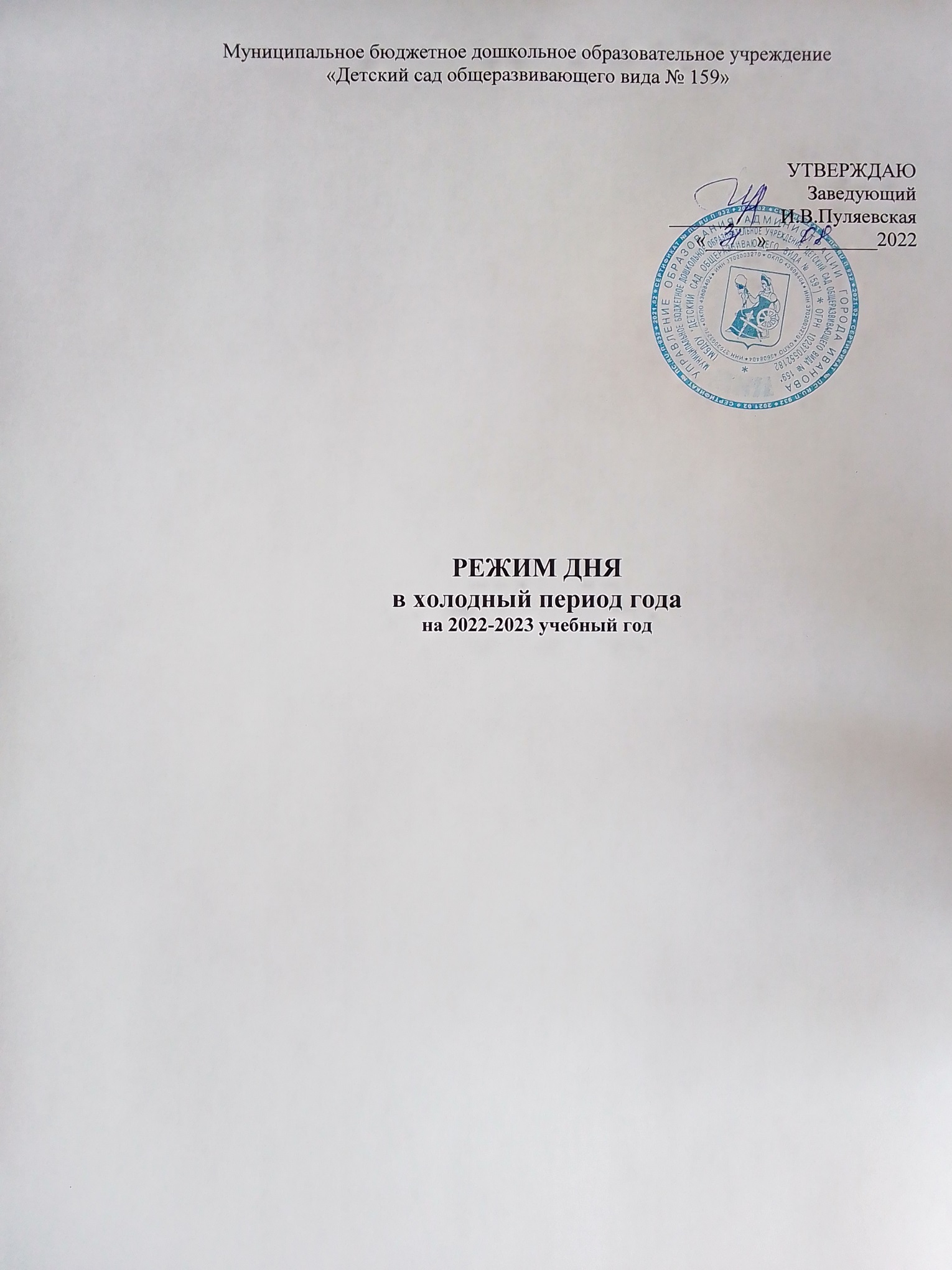 РЕЖИМ ДНЯ  в холодный период года(группа раннего  возраста)РЕЖИМ ДНЯ  в холодный период года(младшая группа)РЕЖИМ ДНЯ  в холодный период года(средняя  группа)РЕЖИМ ДНЯ  в холодный период года(старшая  группа)РЕЖИМ ДНЯ  в холодный период года        (Подготовительная   группа)Организация жизни детейВремяПрием детей, игры, самостоятельная    деятельность, индивидуальная работа с воспитанниками7.00-8.00Утренняя гимнастика8.00-8.10Подготовка к завтраку, завтрак8.10-8 .40Самостоятельная деятельность8.40-9.00Образовательная деятельность по подгруппам9.00–9.30Игры9.30-9.502 завтрак10.00-10.10Прогулка (игры, труд, наблюдения,    практическая деятельность экспериментирование).10.10-11.20Возвращение с   прогулки,   игрыподготовка к обеду.11.20-11.45Обед11.45- 12.20Подготовка   к   дневному   сну, дневной сон12.20-15.00Постепенный подъем, закаливающие	процедуры, подготовка	к полднику 15.00-15.15Полдник15.15-15.30Самостоятельная деятельность/ занятия по подгруппам15.30-16.15Подготовка к прогулке16.15-16.30Вечерняя прогулка: игры, наблюдения, самостоятельная деятельность., уход детей домой16.30-17.30Возвращение с прогулки, самостоятельная деятельность,17.30-18.00Ужин18.00-18.30Самостоятельная деятельность, уход домой18.30-19.00Организация жизни детейВремяПрием детей, игры, самостоятельная    деятельность, индивидуальная работа с воспитанниками7.00-8.00Утренняя гимнастика8.00-8.10Подготовка к завтраку, завтрак8.10-8 .40Утренний круг8.40-9.00Образовательная деятельность по подгруппам9.00–10.002 завтрак10.00- 10.10Прогулка (	игры, труд, наблюдения,     практическая деятельность экспериментирование).10.10-12.00Возвращение с   прогулки,   игрыподготовка к обеду.12.00-12.20.Обед, дежурство  12.20- 13.00Подготовка   к   дневному   сну, дневной сон13.00-15.10Постепенный подъем, закаливающие	процедуры, подготовка	к	полднику 15.10-15.15Полдник15.15-15.40Занятия по подгруппам, подготовка к прогулке 15.40-16.00Прогулка,  игры, наблюдения, самостоятельная деятельность.,Возвращение с прогулки16.15-17.50Подготовка к ужину, ужин18.10-18.40Самостоятельная деятельность, уход домой18.40-19.00Организация жизни детейВремяПрием детей, игры, самостоятельная    деятельность, индивидуальная работа с воспитанниками7.00-8.00Утренняя гимнастика8.00-8.10Подготовка к завтраку, завтрак8.30-8.50Утренний круг8.50-9.00Образовательная деятельность по подгруппам9.00–10.002 завтрак   10.00- 10.10Прогулка (	игры, труд, наблюдения,     практическая деятельность экспериментирование).10.10-12.00Возвращение с   прогулки,   игрыподготовка к обеду.12.00-12.20.Обед, дежурство  12.20- 13.00Подготовка   к   дневному   сну, дневной сон13.00-15.10Постепенный подъем, закаливающие	процедуры, подготовка	к	полднику 15.10-15.15Полдник15.15-15.45Самостоятельная деятельность, занятия по подгруппам15.45-16.30Подготовка к прогулке, вечерняя прогулка: игры, наблюдения, самостоятельная деятельность.16.30-17.30Возвращение с прогулки, самостоятельная деятельность,17.30-18.00Ужин18.00-18.30Самостоятельная деятельность, уход домой18.30-19.00Организация жизни детейВремяПрием детей, игры, самостоятельная    деятельность, индивидуальная работа с воспитанниками7.00-8.00Утренняя гимнастика8.00-8.10Подготовка к завтраку, завтрак8.10-8 .40Утренний круг8.40-9.00Образовательная деятельность по подгруппам9.00–11.002 завтрак    10.10- 10.20Прогулка(	игры, труд,наблюдения,     практическая деятельность экспериментирование).11.00 -12.15Возвращение с   прогулки,   игрыподготовка к обеду.12.15-12.30.Обед, дежурство  12.30- 13.00Подготовка   к   дневному   сну, дневной сон13.00-15.10Постепенный подъем, закаливающие	процедуры, подготовка	к	полднику 15.10-15.15Полдник15.15-15.45Самостоятельная деятельность/ занятия по подгруппам15.45-16.25Подготовка к прогулке16.25-16.40Вечерняя прогулка: игры, наблюдения, 16.40-17.30Возвращение с прогулки, самостоятельная деятельность,17.30-17.50Ужин18.00-18.30Самостоятельная деятельность, уход домой18.30-19.00Организация жизни детейВремяПрием детей, игры, самостоятельная    деятельность, индивидуальная работа с воспитанниками7.00-8.00Утренняя гимнастика8.00-8.10Подготовка к завтраку, завтрак8.10-8 .40Утренний круг8.40-9.00Образовательная деятельность по подгруппам9.00–11.002 завтрак    10.00- 10.10Прогулка (	игры, труд, наблюдения,     практическая деятельность экспериментирование).11.00-12.15Возвращение с   прогулки,   игрыподготовка к обеду.12.15-12.30.Обед, дежурство  12.30- 13.10Подготовка   к   дневному   сну, дневной сон    13.10-15.10Постепенный подъем, закаливающие	процедуры, подготовка	к полднику 15.10-15.15Полдник15.15-15.50Самостоятельная деятельность/ занятия по подгруппам15.50-16.50Подготовка к прогулке16.50-17.00Вечерняя прогулка: игры, наблюдения17.00-17.50Возвращение с прогулки, самостоятельная деятельность,17.50-18.00Ужин18.00-18.30Самостоятельная деятельность, уход домой18.30-19.00